 +-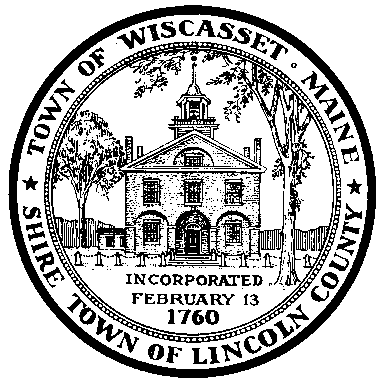 -WISCASSET HISTORIC PRESERVATION COMMISSION AGENDAMay 4, 2017 at 5:00 p.m. Wiscasset Town Office Meeting RoomCall meeting to orderApprove meeting minutes from April 6, 2017 Certificate of Appropriateness Review:Applicant- 25 Middle Street- Tax Map U01-092Applicant- 10 Summer Street- Tax Map U01-139  Public Comment on Non-Agenda Items Workshop on amendments to the historic preservation ordinanceOld business : Discussion and drafting of letter to selectmen on proposed demolition of Haggett’s garage by MDOT, 10.1.7.5, a,b. Demolition or Removal of historical landmark   Other business Next meeting –June 1st, 2017 at 5 p.m.Adjourn  Note: Please call Ben Averill, Town Planner, at 882-8200 x106 if you cannot attend a meeting.